Colegio Emilia Riquelme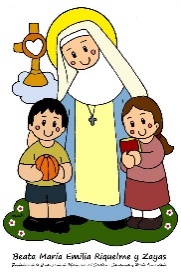 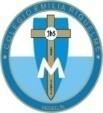 Tecnología e informáticaGrado: 7Gracias por su apoyo.Un saludo enorme y Dios los guarde.Nuestras clases en el horario normal  los lunes de 12:00 a 1:00 pm.(Los correos por si se presentan inquietudes). Correo: pbustamante@campus.com.co (por favor en el asunto del correo escribir nombre apellido y grado. Gracias)Fecha 18 de mayo de 2020Esta clase será virtual por zoom a las 12:00 pm. Más adelante les comparto el enlace.Saludo: TARJETATema: PREGUNTAS TEMAS ABORDADOS.Para esta actividad se hará explicación por zoom.Debes tener la información de las otras guías.Recuerda: (copiar en el cuaderno) TENER A LA MANO CUADERNO Y CARTUCHERA. disposicion y concentracion. 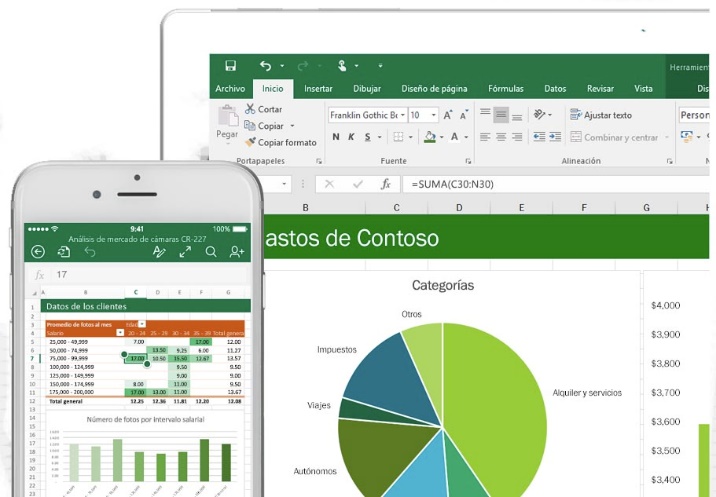 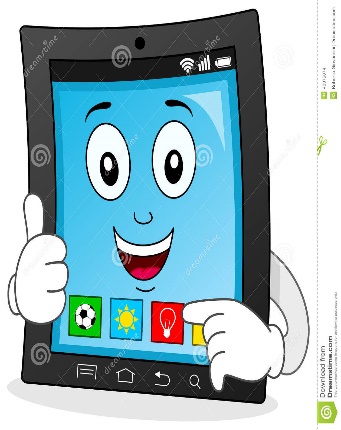 Fecha 20 mayo 2020Tema: Grafico en Excel.CONSULTAR LA DEFINICION en el cuaderno.¿QUÈ ES UN GRAFICO EN EXCEL? 